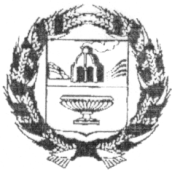 ЗАРИНСКИЙ РАЙОННЫЙ СОВЕТ НАРОДНЫХ  ДЕПУТАТОВАЛТАЙСКОГО КРАЯ 20.10.2020				     г. Заринск					№ 47                                                     В соответствии с Бюджетным кодексом Российской Федерации, федеральным законом от 02.03.2007 № 25-ФЗ «О муниципальной службе в Российской Федерации», законом Алтайского края от 07.12.2007 №134-ЗС «О муниципальной службе в Алтайском крае», постановлением Правительства Алтайского края от 31.07.2020 №331 «О повышении предельных размеров денежных вознаграждений депутатов, выборных должностных лиц местного самоуправления осуществляющих свои полномочия на постоянной основе и предельных размеров должностных окладов муниципальных служащих», ст.ст. 25, 52 Устава муниципального образования Заринский район Алтайского края, районный Совет народных депутатов		РЕШИЛ:1. Принять решение о повышении размеров должностных окладов муниципальных служащих муниципального образования Заринский район Алтайского края.2. Направить данное решение главе района для подписания и обнародования в установленном порядке.Заместитель председателярайонного Совета народных депутатов	                                     Л.С.Турубанова						                     Приняторешением Заринского районного Совета   народных депутатов от 20.10.2020 №47Решение О повышении размеров должностных окладов муниципальных служащих муниципального образования Заринский район Алтайского края.         1. Повысить муниципальным служащим муниципального образования Заринский район Алтайского края с 1 октября 2020 года размеры должностных окладов, установленные решением районного Совета народных депутатов от 26.06.2019 №38, в 1,03 раза.					         2. Установить, что при увеличении должностных окладов муниципальных служащих Заринского района, указанные размеры подлежат округлению до целого рубля в сторону увеличения.         3. Обнародовать настоящее решение на сайте Администрации района.         4. Настоящее решение вступает в силу со дня его обнародования.Исполняющий полномочия главы района				А.И.Светлаков	                               «21» октября 2020 года№ 17		     Р Е Ш Е Н И Е                         О повышении размеров  должностных окладов муниципальных служащих муниципального образования Заринский район Алтайского края 